АДМИНИСТРАЦИЯ ДНЕПРОВСКОГО СЕЛЬСКОГО ПОСЕЛЕНИЯ          НОВОДУГИНСКОГО РАЙОНА СМОЛЕНСКОЙ ОБЛАСТИп о  с т а н о в л е н и еот «06» ноября  2019 г.                                                                               № 29             с.ДнепровскоеОб утверждении отчета  об исполненииместного   бюджета      Администрации   Днепровского       сельского    поселения    Новодугинского        района Смоленской области за 9 месяцев  2019 года      Заслушав и обсудив отчет специалиста 1-категории - главного бухгалтера Администрации Днепровского сельского поселения Новодугинского района Смоленской области об исполнении местного бюджета Администрации Днепровского сельского поселения Новодугинского района Смоленской области за 9 месяцев 2019 года      Администрация Днепровского  сельского поселения Новодугинского района Смоленской области п о с т а н о в л я е т:        1. Утвердить отчет об исполнении местного бюджета за 9 месяцев 2019 года по доходам в сумме 5781,9 тыс.рублей и по расходам в сумме 5505,0 тыс.рублей с профицитом бюджета в сумме 276,9 тыс.рублей. (приложение №1-6)        2. Настоящее постановление подлежит опубликованию в газете «Сельские зори».Глава муниципального образования Днепровское сельское поселениеНоводугинского района Смоленской области                                               А.И.ХлестаковаПриложение 2к постановлению АдминистрацииДнепровского сельского поселенияНоводугинского районаСмоленской области                                                                                                                      от 06.11.2019 г  № 29   Доходы местного бюджета за  2019 год по кодам видов доходов, подвидов, классификации операций сектора государственного управления, относящихся к доходам бюджета                                                                                                                                                                                                                                                                                                                                 тыс. руб.                                                                                                                                            Приложение №3                                                                         к постановлению Администрации                                                                                  Днепровского сельского поселения                                                                                    Новодугинского района                                                                                     Смоленской областиот 06.11.2019 г. № 29  	           Расходы местного бюджета за 2019 год по ведомственной структуре расходов местного бюджета.Приложение №4к  постановлению АдминистрацииДнепровского сельского поселенияНоводугинского районаСмоленской областиот  06.11.2019 г. № 29      Расходы местного бюджета за 2019  год по разделам и подразделам классификации расходов бюджета.              Приложение 5                                                                                             к постановлению Администрации                                                                                                  Днепровского сельского поселения                                                                                                        Новодугинского района                                                                                                             Смоленской областиот  06.11.2019 г.  № 29    Источники финансирования дефицита бюджета муниципального образования Днепровское сельское поселение Новодугинского района Смоленской области за 2019 год по кодам  классификации   источников финансирования дефицитов бюджетов                                                                                                                                                      (тыс.руб)                                                                                                                                   Приложение 6                                                                                             к постановлению Администрации                                                                                                  Днепровского сельского поселения                                                                                                        Новодугинского района                                                                                                             Смоленской областиот 06.11.2019 г. № 29  Источники финансирования дефицита бюджета муниципального образования       Днепровского сельское поселение Новодугинского района Смоленской области за    2019  году по кодам групп, подгрупп, статей, видов источников финансирования дефицитов бюджетов, классификации операций сектора государственного управления, относящихся к источникам финансирования дефицитов бюджетов                                                                                                                                           (тыс.руб)                                                                                                                                                             Приложение № 1к постановлению Администрации           Днепровского сельского поселения                                                                                                              Новодугинского района                           Смоленской областиот 06.11.2019 г  №29 Доходы местного бюджета за  2019 год по кодам классификации доходов бюджета                                                                                                                                                             Приложение № 1к постановлению Администрации           Днепровского сельского поселения                                                                                                              Новодугинского района                           Смоленской областиот 06.11.2019 г  №29 Доходы местного бюджета за  2019 год по кодам классификации доходов бюджета                                                                                                                                                             Приложение № 1к постановлению Администрации           Днепровского сельского поселения                                                                                                              Новодугинского района                           Смоленской областиот 06.11.2019 г  №29 Доходы местного бюджета за  2019 год по кодам классификации доходов бюджета                                                                                                                                                             Приложение № 1к постановлению Администрации           Днепровского сельского поселения                                                                                                              Новодугинского района                           Смоленской областиот 06.11.2019 г  №29 Доходы местного бюджета за  2019 год по кодам классификации доходов бюджета                                                                                                                                                             Приложение № 1к постановлению Администрации           Днепровского сельского поселения                                                                                                              Новодугинского района                           Смоленской областиот 06.11.2019 г  №29 Доходы местного бюджета за  2019 год по кодам классификации доходов бюджета                                                                                                                                                             Приложение № 1к постановлению Администрации           Днепровского сельского поселения                                                                                                              Новодугинского района                           Смоленской областиот 06.11.2019 г  №29 Доходы местного бюджета за  2019 год по кодам классификации доходов бюджета                                                                                                                                                             Приложение № 1к постановлению Администрации           Днепровского сельского поселения                                                                                                              Новодугинского района                           Смоленской областиот 06.11.2019 г  №29 Доходы местного бюджета за  2019 год по кодам классификации доходов бюджета                                                                                                                                                             Приложение № 1к постановлению Администрации           Днепровского сельского поселения                                                                                                              Новодугинского района                           Смоленской областиот 06.11.2019 г  №29 Доходы местного бюджета за  2019 год по кодам классификации доходов бюджета                                                                                                                                                             Приложение № 1к постановлению Администрации           Днепровского сельского поселения                                                                                                              Новодугинского района                           Смоленской областиот 06.11.2019 г  №29 Доходы местного бюджета за  2019 год по кодам классификации доходов бюджета                                                                                                                                                             Приложение № 1к постановлению Администрации           Днепровского сельского поселения                                                                                                              Новодугинского района                           Смоленской областиот 06.11.2019 г  №29 Доходы местного бюджета за  2019 год по кодам классификации доходов бюджета                                                                                                                                                             Приложение № 1к постановлению Администрации           Днепровского сельского поселения                                                                                                              Новодугинского района                           Смоленской областиот 06.11.2019 г  №29 Доходы местного бюджета за  2019 год по кодам классификации доходов бюджета                                                                                                                                                             Приложение № 1к постановлению Администрации           Днепровского сельского поселения                                                                                                              Новодугинского района                           Смоленской областиот 06.11.2019 г  №29 Доходы местного бюджета за  2019 год по кодам классификации доходов бюджета                                                                                                                                                             Приложение № 1к постановлению Администрации           Днепровского сельского поселения                                                                                                              Новодугинского района                           Смоленской областиот 06.11.2019 г  №29 Доходы местного бюджета за  2019 год по кодам классификации доходов бюджета                                                                                                                                                             Приложение № 1к постановлению Администрации           Днепровского сельского поселения                                                                                                              Новодугинского района                           Смоленской областиот 06.11.2019 г  №29 Доходы местного бюджета за  2019 год по кодам классификации доходов бюджета                                                                                                                                                             Приложение № 1к постановлению Администрации           Днепровского сельского поселения                                                                                                              Новодугинского района                           Смоленской областиот 06.11.2019 г  №29 Доходы местного бюджета за  2019 год по кодам классификации доходов бюджета                                                                                                                                                                                                   (тыс,руб)                                                                                                                                                                                                   (тыс,руб)                                                                                                                                                                                                   (тыс,руб)                                                                                                                                                                                                   (тыс,руб)                                                                                                                                                                                                   (тыс,руб)                                                                                                                                                                                                   (тыс,руб)                                                                                                                                                                                                   (тыс,руб)                                                                                                                                                                                                   (тыс,руб)                                                                                                                                                                                                   (тыс,руб)                                                                                                                                                                                                   (тыс,руб)                                                                                                                                                                                                   (тыс,руб)                                                                                                                                                                                                   (тыс,руб)                                                                                                                                                                                                   (тыс,руб)                                                                                                                                                                                                   (тыс,руб)                                                                                                                                                                                                   (тыс,руб)Документ, учреждениеДокумент, учреждениеДокумент, учреждениеКБККБККБККБККБККБККБКУточненный план на 2019г.Исполнение за  2019г.Исполнение за  2019г.% отклонения от уточненного плана 2019г.% отклонения от уточненного плана 2019г. Администратор:  Администратор:  Администратор: 0000000000000000000000000000000000        7821,5        7821,5      5781,973,973,9 Администратор: Федеральное казначейство Администратор: Федеральное казначейство Администратор: Федеральное казначейство10000000000000000000000000000000001873,51873,51598,985,385,3НАЛОГОВЫЕ И НЕНАЛОГОВЫЕ ДОХОДЫНАЛОГОВЫЕ И НЕНАЛОГОВЫЕ ДОХОДЫНАЛОГОВЫЕ И НЕНАЛОГОВЫЕ ДОХОДЫ10010000000001000000000000000000001873,51873,51598,9 85,3 85,3Доходы от уплаты акцизов на дизельное топливо, подлежащие распределению между бюджетами субъектов Российской Федерации и местными бюджетами с учетом установленных дифференцированных нормативов отчислений в местные бюджетыДоходы от уплаты акцизов на дизельное топливо, подлежащие распределению между бюджетами субъектов Российской Федерации и местными бюджетами с учетом установленных дифференцированных нормативов отчислений в местные бюджетыДоходы от уплаты акцизов на дизельное топливо, подлежащие распределению между бюджетами субъектов Российской Федерации и местными бюджетами с учетом установленных дифференцированных нормативов отчислений в местные бюджеты1001030223001103022300100000000110679,0679,0723,8106,6106,6Доходы от уплаты акцизов на моторные масла для дизельных и (или) карбюраторных (инжекторных) двигателей, подлежащие распределению между бюджетами субъектов Российской Федерации и местными бюджетами с учетом установленных дифференцированных нормативов отчислений в местные бюджетыДоходы от уплаты акцизов на моторные масла для дизельных и (или) карбюраторных (инжекторных) двигателей, подлежащие распределению между бюджетами субъектов Российской Федерации и местными бюджетами с учетом установленных дифференцированных нормативов отчислений в местные бюджетыДоходы от уплаты акцизов на моторные масла для дизельных и (или) карбюраторных (инжекторных) двигателей, подлежащие распределению между бюджетами субъектов Российской Федерации и местными бюджетами с учетом установленных дифференцированных нормативов отчислений в местные бюджеты10010302240011030224001000000001104,74,7         5,5117,0117,0Доходы от уплаты акцизов на атомобильный бензин, подлежащие распределению между бюджетами субъектов Российской Федерации и местными бюджетами с учетом  установленных дифференцированных нормативов отчислений в местные бюджетыДоходы от уплаты акцизов на атомобильный бензин, подлежащие распределению между бюджетами субъектов Российской Федерации и местными бюджетами с учетом  установленных дифференцированных нормативов отчислений в местные бюджетыДоходы от уплаты акцизов на атомобильный бензин, подлежащие распределению между бюджетами субъектов Российской Федерации и местными бюджетами с учетом  установленных дифференцированных нормативов отчислений в местные бюджеты10010302250011030225001000000001101314,91314,9992,0 75,475,4Доходы от уплаты акцизов на прямогонный бензин, подлежащие распределению между бюджетами субъектов Российской Федерации и местными бюджетами с учетом  установленных дифференцированных нормативов отчислений в местные бюджетыДоходы от уплаты акцизов на прямогонный бензин, подлежащие распределению между бюджетами субъектов Российской Федерации и местными бюджетами с учетом  установленных дифференцированных нормативов отчислений в местные бюджетыДоходы от уплаты акцизов на прямогонный бензин, подлежащие распределению между бюджетами субъектов Российской Федерации и местными бюджетами с учетом  установленных дифференцированных нормативов отчислений в местные бюджеты1001030226001103022600100000000110-125,1-125,1-122,497,997,9 Администратор: Федеральная налоговая служба Администратор: Федеральная налоговая служба Администратор: Федеральная налоговая служба18200000000000000000000000000000001468,91468,9857,958,4   58,4   Налог на доходы физических лиц с доходов, источником которых является налоговый агент, за исключением доходов, в отношении которых исчисление и уплата налога осуществляются в соответствии со статьями  227, 227.1 и 228 Налогового кодекса Российской ФедерацииНалог на доходы физических лиц с доходов, источником которых является налоговый агент, за исключением доходов, в отношении которых исчисление и уплата налога осуществляются в соответствии со статьями  227, 227.1 и 228 Налогового кодекса Российской ФедерацииНалог на доходы физических лиц с доходов, источником которых является налоговый агент, за исключением доходов, в отношении которых исчисление и уплата налога осуществляются в соответствии со статьями  227, 227.1 и 228 Налогового кодекса Российской Федерации1821010201001101020100100000000110758,3758,3        505,366,666,6НАЛОГИ НА СОВОКУПНЫЙ ДОХОДНАЛОГИ НА СОВОКУПНЫЙ ДОХОДНАЛОГИ НА СОВОКУПНЫЙ ДОХОД182105000000010500000000000000000048,548,50      0     0 Единый сельскохозяйственный налог Единый сельскохозяйственный налог Единый сельскохозяйственный налог182105030100110503010010000000011048,548,50      0     0НАЛОГИ НА ИМУЩЕСТВОНАЛОГИ НА ИМУЩЕСТВОНАЛОГИ НА ИМУЩЕСТВО1821060000000106000000000000000000662,1662,1352,753,353,3Налог на имущество физических лиц, взимаемый по ставкам, применяемым к объектам налогообложения, расположенным в границах сельских поселенийНалог на имущество физических лиц, взимаемый по ставкам, применяемым к объектам налогообложения, расположенным в границах сельских поселенийНалог на имущество физических лиц, взимаемый по ставкам, применяемым к объектам налогообложения, расположенным в границах сельских поселений182106010301010601030100000000011080,980,919,724,424,4Земельный налог с организаций, обладающих земельным участком, расположенным в границах сельских поселенийЗемельный налог с организаций, обладающих земельным участком, расположенным в границах сельских поселенийЗемельный налог с организаций, обладающих земельным участком, расположенным в границах сельских поселений1821060603310106060331000000000110500,0500,0235,9 47,247,2Земельный налог с физических лиц, обладающих земельным участком, расположенным в границах сельских поселенийЗемельный налог с физических лиц, обладающих земельным участком, расположенным в границах сельских поселенийЗемельный налог с физических лиц, обладающих земельным участком, расположенным в границах сельских поселений182106060431010606043100000000011081,281,297,0119,5119,5Администратор: Администрация муниципального образования Днепровское сельское поселение Новодугинского района Смоленской областиАдминистратор: Администрация муниципального образования Днепровское сельское поселение Новодугинского района Смоленской областиАдминистратор: Администрация муниципального образования Днепровское сельское поселение Новодугинского района Смоленской области92000000000000000000000000000000004479,14479,13325,1 74,2 74,2  НАЛОГОВЫЕ И НЕНАЛОГОВЫЕ ДОХОДЫ  НАЛОГОВЫЕ И НЕНАЛОГОВЫЕ ДОХОДЫ  НАЛОГОВЫЕ И НЕНАЛОГОВЫЕ ДОХОДЫ920 1000000000100000000000000000000122,2122,283,868,668,6 Доходы от использования имущества, находящегося в государственной и муниципальной собственности Доходы от использования имущества, находящегося в государственной и муниципальной собственности Доходы от использования имущества, находящегося в государственной и муниципальной собственности920111000000011100000000000000000078,678,678,6100,0100,0  Доходы, получаемые в виде арендной платы за земли после разграничения государственной собственности на землю, а также средства от продажи права на заключение договоров аренды указанных земельных участков (за исключением земельных участков бюджетных и автономных учреждений)  Доходы, получаемые в виде арендной платы за земли после разграничения государственной собственности на землю, а также средства от продажи права на заключение договоров аренды указанных земельных участков (за исключением земельных участков бюджетных и автономных учреждений)  Доходы, получаемые в виде арендной платы за земли после разграничения государственной собственности на землю, а также средства от продажи права на заключение договоров аренды указанных земельных участков (за исключением земельных участков бюджетных и автономных учреждений)920111050251011105025100000000012078,678,678,6100,0100,0Доходы от оказания платных услуг (работ) и компенсации затрат государстваДоходы от оказания платных услуг (работ) и компенсации затрат государстваДоходы от оказания платных услуг (работ) и компенсации затрат государства920113000000011300000000000000000043,643,60     0     0Прочие доходы от компенсации затрат бюджетов сельских поселенийПрочие доходы от компенсации затрат бюджетов сельских поселенийПрочие доходы от компенсации затрат бюджетов сельских поселений920113029951011302995100000000013043,643,65,2   8,4   8,4БЕЗВОЗМЕЗДНЫЕ ПОСТУПЛЕНИЯБЕЗВОЗМЕЗДНЫЕ ПОСТУПЛЕНИЯБЕЗВОЗМЕЗДНЫЕ ПОСТУПЛЕНИЯ92020000000002000000000000000000004356,94356,93241,374,474,4Дотации бюджетам сельских поселений на выравнивание бюджетной обеспеченностиДотации бюджетам сельских поселений на выравнивание бюджетной обеспеченностиДотации бюджетам сельских поселений на выравнивание бюджетной обеспеченности920920202150011000001501501501161,3          871,275,075,075,0Прочие субсидии бюджетам сельских поселенийПрочие субсидии бюджетам сельских поселенийПрочие субсидии бюджетам сельских поселений9202022999910202299991000000000150380,0380,00     0     0Субвенции бюджетам сельских поселений на осуществление первичного воинского учета на территориях, где отсутствуют военные комиссариаты.Субвенции бюджетам сельских поселений на осуществление первичного воинского учета на территориях, где отсутствуют военные комиссариаты.Субвенции бюджетам сельских поселений на осуществление первичного воинского учета на территориях, где отсутствуют военные комиссариаты.9202023511800202351180000000000150110,1110,151,5    46,8   46,8Межбюджетные трансферты, передаваемые бюджетам сельских поселений из бюджетов муниципальных районов на осуществление части полномочий по решению вопросов местного значения в соответствии с заключенными соглашениямиМежбюджетные трансферты, передаваемые бюджетам сельских поселений из бюджетов муниципальных районов на осуществление части полномочий по решению вопросов местного значения в соответствии с заключенными соглашениямиМежбюджетные трансферты, передаваемые бюджетам сельских поселений из бюджетов муниципальных районов на осуществление части полномочий по решению вопросов местного значения в соответствии с заключенными соглашениями92020204014102020401410000000001502655,52655,52208,883,283,2Прочие межбюджетные трансферты, передаваемые бюджетам сельских поселенийПрочие межбюджетные трансферты, передаваемые бюджетам сельских поселенийПрочие межбюджетные трансферты, передаваемые бюджетам сельских поселений920202499991020249999100000000015050,050,0109,9219,8219,8НаименованиепоказателяКодКодКодКодКодКодИсполнение  с начала года.        НАЛОГОВЫЕ И НЕНАЛОГОВЫЕ ДОХОДЫ1001000000000000000000000001598,9          НАЛОГИ НА ТОВАРЫ (РАБОТЫ, УСЛУГИ), РЕАЛИЗУЕМЫЕ НА ТЕРРИТОРИИ РОССИЙСКОЙ ФЕДЕРАЦИИ1001030000000000000000000001598,9                Доходы от уплаты акцизов на дизельное топливо, подлежащие распределению между бюджетами субъектов Российской Федерации и местными бюджетами с учетом установленных дифференцированных нормативов отчислений в местные бюджеты100103022300100000000110110723,8                Доходы на уплату акцизов на моторные масла для дизельных и (или) карбюраторных (инжекторных) двигателей, подлежащие распределению между бюджетами субъектов Российской Федерации и местными бюджетами с учетом установленных дифференцированных нормативов отчислений в местные бюджеты1001030224001000000001101105,5                Доходы на уплату акцизов на автомобильный бензин, подлежащие распределению между бюджетами субъектов Российской Федерации и местными бюджетами с учетом установленных дифференцированных нормативов отчислений в местные бюджеты100103022500100000000110110                    992,0Доходы от уплаты акцизов на прямогонный бензин, подлежащие распределению между бюджетами субъектов Российской Федерации и местными бюджетами с учетом  установленных дифференцированных нормативов отчислений в местные бюджеты100103022600100000000110110-122,4      Администратор: Федеральная налоговая служба182000000000000000000000000857,9        НАЛОГОВЫЕ И НЕНАЛОГОВЫЕ ДОХОДЫ182100000000000000000000000               857,9          НАЛОГИ НА ПРИБЫЛЬ, ДОХОДЫ182101000000000000000000000505,3      Сумма платежа ( перерасчеты, недоимка и задолженность по соответствующему платежу, в том числе по отмененному)        1000504,7Пени и проценты по соответствующему платежу21000,5Суммы денежных взысканий (штрафов) по соответствующему платежу согласно законодательству Российской Федерации3000-0,2Единый сельскохозяйственный налог1821050000000000000000000000Сумма платежа ( перерасчеты, недоимка и задолженность по соответствующему платежу, в том числе по отмененному)        10000          НАЛОГИ НА ИМУЩЕСТВО182106000000000000000000000             352,7                     Налог на имущество физических лиц18210601030000000000000000019,7      Сумма платежа ( перерасчеты, недоимка и задолженность по соответствующему платежу, в том числе по отмененному)        100019,3  Пени и проценты по соответствующему платежу21000,4            Земельный налог, взимаемый по ставкам, установленным в соответствии с подпунктом 1 пункта 1 статьи 394 Налогового кодекса Российской Федерации182106060331000000000000000                  235,9      Сумма платежа ( перерасчеты, недоимка и задолженность по соответствующему платежу, в том числе по отмененному)        1000229,2  Пени и проценты по соответствующему платежу21006,7            Земельный налог, взимаемый по ставкам, установленным в соответствии с подпунктом 2 пункта 1 статьи 394 Налогового кодекса Российской Федерации18210606043100000000000000097,0      Сумма платежа ( перерасчеты, недоимка и задолженность по соответствующему платежу, в том числе по отмененному)           100093,6  Пени и проценты по соответствующему платежу                          2100                                                             2100                                   3,4      Администратор: Администрация муниципального образования Днепровское сельское поселение Новодугинского района Смоленской области9200000000000000000000000003325,1Доходы от внешнеэкономической деятельности92011000000000000000000000078,6Доходы, получаемые в виде арендной платы за земли после разграничения государственной собственности на землю, а также средства от продажи права на заключение договоров аренды указанных земельных участков (за исключением земельных участков бюджетных и автономных учреждений)92011105025100000000012012078,6Прочие доходы от компенсации затрат бюджетов сельских поселений920113029951000000000130130               5,2        БЕЗВОЗМЕЗДНЫЕ ПОСТУПЛЕНИЯ9202000000000000000000000003241,3          БЕЗВОЗМЕЗДНЫЕ ПОСТУПЛЕНИЯ ОТ ДРУГИХ БЮДЖЕТОВ БЮДЖЕТНОЙ СИСТЕМЫ РОССИЙСКОЙ ФЕДЕРАЦИИ9202020000000000000000000003241,3                Дотации бюджетам поселений на выравнивание бюджетной обеспеченности920202150011000000000150150871,2                Субвенции бюджетам поселений на осуществление первичного воинского учета на территориях, где отсутствуют военные комиссариаты.92020235118000000000015015051,5Межбюджетные трансферты, передаваемые бюджетам сельских поселений из бюджетов муниципальных районов на осуществление части полномочий по решению вопросов местного значения в соответствии с заключенными соглашениями9202020401410000000001501502208,8Прочие межбюджетные трансферты, передаваемые бюджетам сельских поселений920202499991000000000150150109,9ИТОГО:5781,9Единица измерения: тыс. руб.Единица измерения: тыс. руб.Единица измерения: тыс. руб.Единица измерения: тыс. руб.Единица измерения: тыс. руб.Единица измерения: тыс. руб.Единица измерения: тыс. руб.Единица измерения: тыс. руб.Единица измерения: тыс. руб.Единица измерения: тыс. руб.Единица измерения: тыс. руб.Единица измерения: тыс. руб.Наименование показателяВедомствоРаздел,подразделЦелеваястатьяЦелеваястатьяВидрасх.Уточненная роспись/планУточненная роспись/планКасс. расходКасс. расходИсполнение росписи/плана Исполнение росписи/плана Наименование показателяВедомствоРаздел,подразделЦелеваястатьяЦелеваястатьяВидрасх.Уточненная роспись/планУточненная роспись/планКасс. расходКасс. расходИсполнение росписи/плана Исполнение росписи/плана     Администрация муниципального образования Днепровское сельское поселение Новодугинского района Смоленской области9200000000000000000000000000007 881,367 881,365 504,955 504,9571,57%71,57%      ОБЩЕГОСУДАРСТВЕННЫЕ ВОПРОСЫ9200100000000000000000000000003 603,243 603,242 556,622 556,6270,95%70,95%        Функционирование Правительства Российской Федерации, высших исполнительных органов государственной власти субъектов Российской Федерации, местных администраций9200104000000000000000000000003 383,843 383,842 338,222 338,2269,10%69,10%          Муниципальная программа "Устойчивое развитие сельских территорий муниципального образования Днепровского сельского поселения Новодугинского района Смоленской области"9200104010000000001000000000002 892,932 892,932 082,642 082,6471,99%71,99%            Подпрограмма "Обеспечивающая подпрограмма"9200104012000000001200000000002 892,932 892,932 082,642 082,6471,99%71,99%              Основное мероприятие "Обеспечение организационных условий для реализации муниципальной программы"9200104012010000001201000000002 892,932 892,932 082,642 082,6471,99%71,99%                Расходы на обеспечение функций органов местного самоуправления9200104012010014001201001400002 892,932 892,932 082,642 082,6471,99%71,99%                  Расходы на выплаты персоналу в целях обеспечения выполнения функций государственными (муниципальными) органами, казенными учреждениями, органами управления государственными внебюджетными фондами9200104012010014001201001401002 233,882 233,881 651,121 651,1273,91%73,91%                    Расходы на выплаты персоналу государственных (муниципальных) органов9200104012010014001201001401202 233,882 233,881 651,121 651,1273,91%73,91%                  Закупка товаров, работ и услуг для обеспечения государственных (муниципальных) нужд920010401201001400120100140200581,00581,00380,96380,9665,57%65,57%                    Иные закупки товаров, работ и услуг для обеспечения государственных (муниципальных) нужд920010401201001400120100140240581,00581,00380,96380,9665,57%65,57%                  Иные бюджетные ассигнования92001040120100140012010014080078,0578,0550,5550,5564,77%64,77%                    Уплата налогов, сборов и иных платежей92001040120100140012010014085078,0578,0550,5550,5564,77%64,77%          Муниципальная программа "Программа энергосбережения и повышения энергетической эффективности Администрации Днепровского сельского поселения Новодугинского района Смоленской области"9200104040000000004000000000002,402,402,402,40100,00%100,00%            Основное мероприятие(вне подпрограмм)920010404Я000000004Я00000000002,402,402,402,40100,00%100,00%              Повышение энергетической эффективности экономики муниципального образования920010404Я010000004Я01000000002,402,402,402,40100,00%100,00%                Расходы на реализацию организационных мероприятий по энергосбережению и повышению энергетической эффективности920010404Я012008004Я01200800002,402,402,402,40100,00%100,00%                  Закупка товаров, работ и услуг для обеспечения государственных (муниципальных) нужд920010404Я012008004Я01200802002,402,402,402,40100,00%100,00%                    Иные закупки товаров, работ и услуг для обеспечения государственных (муниципальных) нужд920010404Я012008004Я01200802402,402,402,402,40100,00%100,00%          Обеспечение деятельности Главы Администрации Днепровского сельского поселения920010471000000007100000000000488,51488,51253,18253,1851,83%51,83%            Деятельность Главы Администрации Днепровского сельского поселения920010471100000007110000000000488,51488,51253,18253,1851,83%51,83%                Расходы на обеспечение функций органов местного самоуправления920010471100001407110000140000488,51488,51253,18253,1851,83%51,83%                  Расходы на выплаты персоналу в целях обеспечения выполнения функций государственными (муниципальными) органами, казенными учреждениями, органами управления государственными внебюджетными фондами920010471100001407110000140100488,51488,51253,18253,1851,83%51,83%                    Расходы на выплаты персоналу государственных (муниципальных) органов920010471100001407110000140120488,51488,51253,18253,1851,83%51,83%        Обеспечение деятельности финансовых, налоговых и таможенных органов и органов финансового (финансово-бюджетного) надзора92001060000000000000000000000018,4018,4018,4018,40100,00%100,00%          Муниципальная программа "Устойчивое развитие сельских территорий муниципального образования Днепровского сельского поселения Новодугинского района Смоленской области"92001060100000000010000000000018,4018,4018,4018,40100,00%100,00%            Подпрограмма "Обеспечивающая подпрограмма"92001060120000000012000000000018,4018,4018,4018,40100,00%100,00%              Основное мероприятие "Обеспечение организационных условий для реализации муниципальной программы"92001060120100000012010000000018,4018,4018,4018,40100,00%100,00%                Расходы на обеспечение функций органов местного самоуправления92001060120100140012010014000018,4018,4018,4018,40100,00%100,00%                  Расходы на выплаты персоналу в целях обеспечения выполнения функций государственными (муниципальными) органами, казенными учреждениями, органами управления государственными внебюджетными фондами9200106012010014001201001401000,000,000,000,000,00%0,00%                    Расходы на выплаты персоналу государственных (муниципальных) органов9200106012010014001201001401200,000,000,000,000,00%0,00%                  Межбюджетные трансферты92001060120100140012010014050018,4018,4018,4018,40100,00%100,00%                    Иные межбюджетные трансферты92001060120100140012010014054018,4018,4018,4018,40100,00%100,00%        Обеспечение проведения выборов и референдумов920010700000000000000000000000200,00200,00200,00200,00100,00%100,00%          Обеспечение деятельности избирательной комиссии920010775000000007500000000000200,00200,00200,00200,00100,00%100,00%            Проведение выборов и референдумов920010775100000007510000000000200,00200,00200,00200,00100,00%100,00%                Организация выборов и референдумов920010775100201907510020190000200,00200,00200,00200,00100,00%100,00%                  Иные бюджетные ассигнования920010775100201907510020190800200,00200,00200,00200,00100,00%100,00%                    Специальные расходы920010775100201907510020190880200,00200,00200,00200,00100,00%100,00%        Другие общегосударственные вопросы9200113000000000000000000000001,001,000,000,000,00%0,00%          Муниципальная программа "Развитие и поддержка малого и среднего предпринимательства в муниципальном образовании Днепровское сельское поселение Новодугинского района Смоленской области"9200113020000000002000000000000,500,500,000,000,00%0,00%            Основное мероприятие (вне подпрограмм)920011302Я000000002Я00000000000,500,500,000,000,00%0,00%              Основное мероприятие "Повышение общественного статуса предпринимательской деятельности и социальной ответственности субъектов малого предпринимательства"920011302Я010000002Я01000000000,500,500,000,000,00%0,00%                Расходы на проведение конкурса на лучшую территорию920011302Я012006002Я01200600000,500,500,000,000,00%0,00%                  Закупка товаров, работ и услуг для обеспечения государственных (муниципальных) нужд920011302Я012006002Я01200602000,500,500,000,000,00%0,00%                    Иные закупки товаров, работ и услуг для обеспечения государственных (муниципальных) нужд920011302Я012006002Я01200602400,500,500,000,000,00%0,00%          Муниципальная программа "По противодействию терроризму и экстремизму на территории муниципального образования Днепровское сельское поселение Новодугинского района Смоленской области"9200113060000000006000000000000,500,500,000,000,00%0,00%            Основное мероприятие (вне подпрограмм)920011306Я000000006Я00000000000,500,500,000,000,00%0,00%              Реализация на территории муниципального образования Днепровское сельское поселение Новодугинского района Смоленской области мер по профилактике терроризма920011306Я010000006Я01000000000,500,500,000,000,00%0,00%                Расходы на выпуск буклетов, памяток, плакатов, иной печатной продукции антитеррористической направленности920011306Я012010006Я01201000000,500,500,000,000,00%0,00%                  Закупка товаров, работ и услуг для обеспечения государственных (муниципальных) нужд920011306Я012010006Я01201002000,500,500,000,000,00%0,00%                    Иные закупки товаров, работ и услуг для обеспечения государственных (муниципальных) нужд920011306Я012010006Я01201002400,500,500,000,000,00%0,00%      НАЦИОНАЛЬНАЯ ОБОРОНА920020000000000000000000000000110,10110,1051,4651,4646,74%46,74%        Мобилизационная и вневойсковая подготовка920020300000000000000000000000110,10110,1051,4651,4646,74%46,74%          Непрограммные расходы920020398000000009800000000000110,10110,1051,4651,4646,74%46,74%            Реализация полномочий на осуществление первичного воинского учета на территориях, где отсутствуют военные комиссариаты920020398100000009810000000000110,10110,1051,4651,4646,74%46,74%                Расходы на осуществление первичного воинского учета на территориях, где отсутствуют военные комиссариаты920020398100511809810051180000110,10110,1051,4651,4646,74%46,74%                  Расходы на выплаты персоналу в целях обеспечения выполнения функций государственными (муниципальными) органами, казенными учреждениями, органами управления государственными внебюджетными фондами92002039810051180981005118010063,9963,9942,9542,9567,12%67,12%                    Расходы на выплаты персоналу государственных (муниципальных) органов92002039810051180981005118012063,9963,9942,9542,9567,12%67,12%                  Закупка товаров, работ и услуг для обеспечения государственных (муниципальных) нужд92002039810051180981005118020046,1146,118,518,5118,46%18,46%                    Иные закупки товаров, работ и услуг для обеспечения государственных (муниципальных) нужд92002039810051180981005118024046,1146,118,518,5118,46%18,46%      НАЦИОНАЛЬНАЯ ЭКОНОМИКА9200400000000000000000000000003 094,003 094,002 432,262 432,2678,61%78,61%        Дорожное хозяйство (дорожные фонды)9200409000000000000000000000003 094,003 094,002 432,262 432,2678,61%78,61%          Муниципальная программа "Комплексное развитие транспортной инфраструктуры муниципального образования Днепровского сельского поселения Новодугинского района Смоленской области"9200409070000000007000000000003 094,003 094,002 432,262 432,2678,61%78,61%            Основное мероприятие (вне подпрограмм)920040907Я000000007Я00000000003 094,003 094,002 432,262 432,2678,61%78,61%              Содержание дорожных сетей на территории Днепровского сельского поселения920040907Я010000007Я01000000003 094,003 094,002 432,262 432,2678,61%78,61%                Расходы на содержание благоустройство и ремонт автомобильных дорог за счет средств дорожного фонда920040907Я012003007Я0120030000438,50438,50223,46223,4650,96%50,96%                  Закупка товаров, работ и услуг для обеспечения государственных (муниципальных) нужд920040907Я012003007Я0120030200438,50438,50223,46223,4650,96%50,96%                    Иные закупки товаров, работ и услуг для обеспечения государственных (муниципальных) нужд920040907Я012003007Я0120030240438,50438,50223,46223,4650,96%50,96%                Расходы за чет средств дорожного фонда муниципального района920040907Я01Д016007Я01Д01600002 655,502 655,502 208,802 208,8083,18%83,18%                  Закупка товаров, работ и услуг для обеспечения государственных (муниципальных) нужд920040907Я01Д016007Я01Д01602002 655,502 655,502 208,802 208,8083,18%83,18%                    Иные закупки товаров, работ и услуг для обеспечения государственных (муниципальных) нужд920040907Я01Д016007Я01Д01602402 655,502 655,502 208,802 208,8083,18%83,18%      ЖИЛИЩНО-КОММУНАЛЬНОЕ ХОЗЯЙСТВО920050000000000000000000000000884,02884,02322,88322,8836,52%36,52%        Жилищное хозяйство9200501000000000000000000000002,202,201,421,4264,58%64,58%          Муниципальная программа "Устойчивое развитие сельских территорий муниципального образования Днепровского сельского поселения Новодугинского района Смоленской области"9200501010000000001000000000002,202,201,421,4264,58%64,58%            Подпрограмма "Создание условий для устойчивого развития сельских территорий"9200501011000000001100000000002,202,201,421,4264,58%64,58%              Основное мероприятие "Обеспечение устойчивого развития территорий"9200501011010000001101000000002,202,201,421,4264,58%64,58%                Обеспечение мероприятий по капитальному ремонту многоквартирных домов9200501011010960101101096010002,202,201,421,4264,58%64,58%                  Закупка товаров, работ и услуг для обеспечения государственных (муниципальных) нужд9200501011010960101101096012002,202,201,421,4264,58%64,58%                    Иные закупки товаров, работ и услуг для обеспечения государственных (муниципальных) нужд9200501011010960101101096012402,202,201,421,4264,58%64,58%        Коммунальное хозяйство920050200000000000000000000000701,46701,46164,46164,4623,45%23,45%          Муниципальная программа "Устойчивое развитие сельских территорий муниципального образования Днепровского сельского поселения Новодугинского района Смоленской области"920050201000000000100000000000316,06316,06164,46164,4652,04%52,04%            Подпрограмма "Создание условий для устойчивого развития сельских территорий"920050201100000000110000000000316,06316,06164,46164,4652,04%52,04%              Основное мероприятие "Обеспечение устойчивого развития территорий"920050201101000000110100000000316,06316,06164,46164,4652,04%52,04%                Поддержка коммунального хозяйства920050201101200700110120070000316,06316,06164,46164,4652,04%52,04%                  Закупка товаров, работ и услуг для обеспечения государственных (муниципальных) нужд920050201101200700110120070200316,06316,06164,46164,4652,04%52,04%                    Иные закупки товаров, работ и услуг для обеспечения государственных (муниципальных) нужд920050201101200700110120070240316,06316,06164,46164,4652,04%52,04%                Расходы на капитальный ремонт объектов теплоснабжения, водоснабжения, водоотведения.920050201101S132001101S13200000,000,000,000,000,00%0,00%                  Закупка товаров, работ и услуг для обеспечения государственных (муниципальных) нужд920050201101S132001101S13202000,000,000,000,000,00%0,00%                    Иные закупки товаров, работ и услуг для обеспечения государственных (муниципальных) нужд920050201101S132001101S13202400,000,000,000,000,00%0,00%          Муниципальная целевая программа "Газификация сельских населенных пунктов муниципального образования Днепровское сельское поселение Новодугинского района Смоленской области"9200502030000000003000000000000,000,000,000,000,00%0,00%            Основное мероприятие (вне подпрограмм)920050203Я000000003Я00000000000,000,000,000,000,00%0,00%              Основное мероприятие "Развитие газификации в сельской местности"920050203Я010000003Я01000000000,000,000,000,000,00%0,00%                Расходы на реализацию программы "Газификация сельских населенных пунктов муниципального образования Днепровское сельское поселение Новодугинского района Смоленской области на 2016-2020 годы" за счет средств местного бюджета920050203Я01L018603Я01L01860000,000,000,000,000,00%0,00%                  Капитальные вложения в объекты государственной (муниципальной) собственности920050203Я01L018603Я01L01864000,000,000,000,000,00%0,00%                    Бюджетные инвестиции920050203Я01L018603Я01L01864100,000,000,000,000,00%0,00%          Муниципальная программа "Комплексное развитие объектов жилищно-коммунального хозяйства и систем коммунальной инфраструктуры Днепровского сельского поселения Новодугинского района Смоленской области920050209000000000900000000000385,40385,400,000,000,00%0,00%            Основное мероприятие (вне подрограмм)920050209Я000000009Я0000000000385,40385,400,000,000,00%0,00%              Основное мероприятие "Капитальный ремонт объектов теплоснабжения, водоснабжения, водоотведения"920050209Я010000009Я0100000000385,40385,400,000,000,00%0,00%                Расходы на капитальный ремонт объектов теплоснабжения, водоснабжения, водоотведения920050209Я01S132009Я01S1320000385,40385,400,000,000,00%0,00%                  Закупка товаров, работ и услуг для обеспечения государственных (муниципальных) нужд920050209Я01S132009Я01S13202000,000,000,000,000,00%0,00%                    Иные закупки товаров, работ и услуг для обеспечения государственных (муниципальных) нужд920050209Я01S132009Я01S13202400,000,000,000,000,00%0,00%                  Иные бюджетные ассигнования920050209Я01S132009Я01S1320800385,40385,400,000,000,00%0,00%                    Субсидии юридическим лицам (кроме некоммерческих организаций), индивидуальным предпринимателям, физическим лицам - производителям товаров, работ, услуг920050209Я01S132009Я01S1320810385,40385,400,000,000,00%0,00%        Благоустройство920050300000000000000000000000180,36180,36157,00157,0087,05%87,05%          Муниципальная программа "Устойчивое развитие сельских территорий муниципального образования Днепровского сельского поселения Новодугинского района Смоленской области"920050301000000000100000000000179,86179,86157,00157,0087,29%87,29%            Подпрограмма "Создание условий для устойчивого развития сельских территорий"920050301100000000110000000000179,86179,86157,00157,0087,29%87,29%              Основное мероприятие "Обеспечение устойчивого развития территорий"920050301101000000110100000000179,86179,86157,00157,0087,29%87,29%                Содержание, ремонт и реконструкция уличного освещения920050301101200100110120010000179,86179,86157,00157,0087,29%87,29%                  Закупка товаров, работ и услуг для обеспечения государственных (муниципальных) нужд920050301101200100110120010200179,86179,86157,00157,0087,29%87,29%                    Иные закупки товаров, работ и услуг для обеспечения государственных (муниципальных) нужд920050301101200100110120010240179,86179,86157,00157,0087,29%87,29%          Муниципальная программа "Повышение эффективности использования и обеспечение охраны земель сельскохозяйственного назначения на территории муниципального образования Днепровское сельское поселение Новодугинского района Смоленской области"9200503050000000005000000000000,500,500,000,000,00%0,00%            Основные мероприятия на реализацию МП "Совершенствование и развитие сети автомобильных дорог общего пользования на территории муниципального образования "Смоленский район" Смоленской области"920050305Я000000005Я00000000000,500,500,000,000,00%0,00%              Повышение эффективности использования земель сельскохозяйственного назначения на территории муниципального образования920050305Я010000005Я01000000000,500,500,000,000,00%0,00%                Расходы на реализацию мероприятий по повышению эффективности использования земель сельскохозяйственного назначения на территории муниципального образования920050305Я012009005Я01200900000,500,500,000,000,00%0,00%                  Закупка товаров, работ и услуг для обеспечения государственных (муниципальных) нужд920050305Я012009005Я01200902000,500,500,000,000,00%0,00%                    Иные закупки товаров, работ и услуг для обеспечения государственных (муниципальных) нужд920050305Я012009005Я01200902400,500,500,000,000,00%0,00%      СОЦИАЛЬНАЯ ПОЛИТИКА920100000000000000000000000000190,00190,00141,73141,730,00%0,00%        Пенсионное обеспечение920100100000000000000000000000190,00190,00141,73141,730,00%0,00%          Муниципальная программа "Устойчивое развитие сельских территорий муниципального образования Днепровского сельского поселения Новодугинского района Смоленской области"920100101000000000100000000000190,00190,00141,73141,730,00%0,00%            Подпрограмма "Обеспечивающая подпрограмма"920100101200000000120000000000190,00190,00141,73141,730,00%0,00%              Основное мероприятие "Обеспечение организационных условий для реализации муниципальной программы"920100101201000000120100000000190,00190,00141,73141,730,00%0,00%                Пенсии за выслугу лет лицам, замещавшим муниципальные должности, должности муниципальной службы (муниципальные должности муниципальной службы)920100101201700100120170010000190,00190,00141,73141,730,00%0,00%                  Социальное обеспечение и иные выплаты населению920100101201700100120170010300190,00190,00141,73141,730,00%0,00%                    Публичные нормативные социальные выплаты гражданам920100101201700100120170010310190,00190,00141,73141,730,00%0,00%ВСЕГО РАСХОДОВ:ВСЕГО РАСХОДОВ:ВСЕГО РАСХОДОВ:ВСЕГО РАСХОДОВ:ВСЕГО РАСХОДОВ:ВСЕГО РАСХОДОВ:7 881,367 881,365 504,955 504,9571,57%71,57%	Единица измерения: тыс. руб.	Единица измерения: тыс. руб.	Единица измерения: тыс. руб.	Единица измерения: тыс. руб.	Единица измерения: тыс. руб.	Единица измерения: тыс. руб.	Единица измерения: тыс. руб.	Единица измерения: тыс. руб.	Единица измерения: тыс. руб.	Единица измерения: тыс. руб.Наименование показателяРаздел,подразделРаздел,подразделЦелеваястатьяЦелеваястатьяВидрасх.Видрасх.Уточненная роспись/планКасс. расходИсполнение росписи/планаНаименование показателяРаздел,подразделРаздел,подразделЦелеваястатьяЦелеваястатьяВидрасх.Видрасх.Уточненная роспись/планКасс. расходИсполнение росписи/плана    ОБЩЕГОСУДАРСТВЕННЫЕ ВОПРОСЫ01000100000000000000000000000000003 603,242 556,6270,95%      Функционирование Правительства Российской Федерации, высших исполнительных органов государственной власти субъектов Российской Федерации, местных администраций01040104000000000000000000000000003 383,842 338,2269,10%        Муниципальная программа "Устойчивое развитие сельских территорий муниципального образования Днепровского сельского поселения Новодугинского района Смоленской области"01040104010000000001000000000000002 892,932 082,6471,99%          Подпрограмма "Обеспечивающая подпрограмма"01040104012000000001200000000000002 892,932 082,6471,99%            Основное мероприятие "Обеспечение организационных условий для реализации муниципальной программы"01040104012010000001201000000000002 892,932 082,6471,99%              Расходы на выплаты персоналу в целях обеспечения выполнения функций государственными (муниципальными) органами, казенными учреждениями, органами управления государственными внебюджетными фондами01040104012010000001201000001001002 233,881 651,1273,91%                Расходы на выплаты персоналу государственных (муниципальных) органов01040104012010000001201000001201202 233,881 651,1273,91%              Закупка товаров, работ и услуг для обеспечения государственных (муниципальных) нужд0104010401201000000120100000200200581,00380,9665,57%                Иные закупки товаров, работ и услуг для обеспечения государственных (муниципальных) нужд0104010401201000000120100000240240581,00380,9665,57%              Иные бюджетные ассигнования010401040120100000012010000080080078,0550,5564,77%                Уплата налогов, сборов и иных платежей010401040120100000012010000085085078,0550,5564,77%        Муниципальная программа "Программа энергосбережения и повышения энергетической эффективности Администрации Днепровского сельского поселения Новодугинского района Смоленской области"01040104040000000004000000000000002,402,40100,00%          Основное мероприятие(вне подпрограмм)0104010404Я000000004Я00000000000002,402,40100,00%            Повышение энергетической эффективности экономики муниципального образования0104010404Я010000004Я01000000000002,402,40100,00%              Закупка товаров, работ и услуг для обеспечения государственных (муниципальных) нужд0104010404Я010000004Я01000002002002,402,40100,00%                Иные закупки товаров, работ и услуг для обеспечения государственных (муниципальных) нужд0104010404Я010000004Я01000002402402,402,40100,00%        Обеспечение деятельности Главы Администрации Днепровского сельского поселения0104010471000000007100000000000000488,51253,1851,83%          Деятельность Главы Администрации Днепровского сельского поселения0104010471100000007110000000000000488,51253,1851,83%              Расходы на выплаты персоналу в целях обеспечения выполнения функций государственными (муниципальными) органами, казенными учреждениями, органами управления государственными внебюджетными фондами0104010471100000007110000000100100488,51253,1851,83%                Расходы на выплаты персоналу государственных (муниципальных) органов0104010471100000007110000000120120488,51253,1851,83%      Обеспечение деятельности финансовых, налоговых и таможенных органов и органов финансового (финансово-бюджетного) надзора010601060000000000000000000000000018,4018,40100,00%        Муниципальная программа "Устойчивое развитие сельских территорий муниципального образования Днепровского сельского поселения Новодугинского района Смоленской области"010601060100000000010000000000000018,4018,40100,00%          Подпрограмма "Обеспечивающая подпрограмма"010601060120000000012000000000000018,4018,40100,00%            Основное мероприятие "Обеспечение организационных условий для реализации муниципальной программы"010601060120100000012010000000000018,4018,40100,00%              Расходы на выплаты персоналу в целях обеспечения выполнения функций государственными (муниципальными) органами, казенными учреждениями, органами управления государственными внебюджетными фондами01060106012010000001201000001001000,000,000,00%                Расходы на выплаты персоналу государственных (муниципальных) органов01060106012010000001201000001201200,000,000,00%              Межбюджетные трансферты010601060120100000012010000050050018,4018,40100,00%                Иные межбюджетные трансферты010601060120100000012010000054054018,4018,40100,00%      Обеспечение проведения выборов и референдумов0107010700000000000000000000000000200,00200,00100,00%        Обеспечение деятельности избирательной комиссии0107010775000000007500000000000000200,00200,00100,00%          Проведение выборов и референдумов0107010775100000007510000000000000200,00200,00100,00%              Иные бюджетные ассигнования0107010775100000007510000000800800200,00200,00100,00%                Специальные расходы0107010775100000007510000000880880200,00200,00100,00%      Другие общегосударственные вопросы01130113000000000000000000000000001,000,000,00%        Муниципальная программа "Развитие и поддержка малого и среднего предпринимательства в муниципальном образовании Днепровское сельское поселение Новодугинского района Смоленской области"01130113020000000002000000000000000,500,000,00%          Основное мероприятие (вне подпрограмм)0113011302Я000000002Я00000000000000,500,000,00%            Основное мероприятие "Повышение общественного статуса предпринимательской деятельности и социальной ответственности субъектов малого предпринимательства"0113011302Я010000002Я01000000000000,500,000,00%              Закупка товаров, работ и услуг для обеспечения государственных (муниципальных) нужд0113011302Я010000002Я01000002002000,500,000,00%                Иные закупки товаров, работ и услуг для обеспечения государственных (муниципальных) нужд0113011302Я010000002Я01000002402400,500,000,00%        Муниципальная программа "По противодействию терроризму и экстремизму на территории муниципального образования Днепровское сельское поселение Новодугинского района Смоленской области"01130113060000000006000000000000000,500,000,00%          Основное мероприятие (вне подпрограмм)0113011306Я000000006Я00000000000000,500,000,00%            Реализация на территории муниципального образования Днепровское сельское поселение Новодугинского района Смоленской области мер по профилактике терроризма0113011306Я010000006Я01000000000000,500,000,00%              Закупка товаров, работ и услуг для обеспечения государственных (муниципальных) нужд0113011306Я010000006Я01000002002000,500,000,00%                Иные закупки товаров, работ и услуг для обеспечения государственных (муниципальных) нужд0113011306Я010000006Я01000002402400,500,000,00%    НАЦИОНАЛЬНАЯ ОБОРОНА0200020000000000000000000000000000110,1051,4646,74%      Мобилизационная и вневойсковая подготовка0203020300000000000000000000000000110,1051,4646,74%        Непрограммные расходы0203020398000000009800000000000000110,1051,4646,74%          Реализация полномочий на осуществление первичного воинского учета на территориях, где отсутствуют военные комиссариаты0203020398100000009810000000000000110,1051,4646,74%              Расходы на выплаты персоналу в целях обеспечения выполнения функций государственными (муниципальными) органами, казенными учреждениями, органами управления государственными внебюджетными фондами020302039810000000981000000010010063,9942,9567,12%                Расходы на выплаты персоналу государственных (муниципальных) органов020302039810000000981000000012012063,9942,9567,12%              Закупка товаров, работ и услуг для обеспечения государственных (муниципальных) нужд020302039810000000981000000020020046,118,5118,46%                Иные закупки товаров, работ и услуг для обеспечения государственных (муниципальных) нужд020302039810000000981000000024024046,118,5118,46%    НАЦИОНАЛЬНАЯ ЭКОНОМИКА04000400000000000000000000000000003 094,002 432,2678,61%      Дорожное хозяйство (дорожные фонды)04090409000000000000000000000000003 094,002 432,2678,61%        Муниципальная программа "Комплексное развитие транспортной инфраструктуры муниципального образования Днепровского сельского поселения Новодугинского района Смоленской области"04090409070000000007000000000000003 094,002 432,2678,61%          Основное мероприятие (вне подпрограмм)0409040907Я000000007Я00000000000003 094,002 432,2678,61%            Содержание дорожных сетей на территории Днепровского сельского поселения0409040907Я010000007Я01000000000003 094,002 432,2678,61%              Закупка товаров, работ и услуг для обеспечения государственных (муниципальных) нужд0409040907Я010000007Я01000002002003 094,002 432,2678,61%                Иные закупки товаров, работ и услуг для обеспечения государственных (муниципальных) нужд0409040907Я010000007Я01000002402403 094,002 432,2678,61%    ЖИЛИЩНО-КОММУНАЛЬНОЕ ХОЗЯЙСТВО0500050000000000000000000000000000884,02322,8836,52%      Жилищное хозяйство05010501000000000000000000000000002,201,4264,58%        Муниципальная программа "Устойчивое развитие сельских территорий муниципального образования Днепровского сельского поселения Новодугинского района Смоленской области"05010501010000000001000000000000002,201,4264,58%          Подпрограмма "Создание условий для устойчивого развития сельских территорий"05010501011000000001100000000000002,201,4264,58%            Основное мероприятие "Обеспечение устойчивого развития территорий"05010501011010000001101000000000002,201,4264,58%              Закупка товаров, работ и услуг для обеспечения государственных (муниципальных) нужд05010501011010000001101000002002002,201,4264,58%                Иные закупки товаров, работ и услуг для обеспечения государственных (муниципальных) нужд05010501011010000001101000002402402,201,4264,58%      Коммунальное хозяйство0502050200000000000000000000000000701,46164,4623,45%        Муниципальная программа "Устойчивое развитие сельских территорий муниципального образования Днепровского сельского поселения Новодугинского района Смоленской области"0502050201000000000100000000000000316,06164,4652,04%          Подпрограмма "Создание условий для устойчивого развития сельских территорий"0502050201100000000110000000000000316,06164,4652,04%            Основное мероприятие "Обеспечение устойчивого развития территорий"0502050201101000000110100000000000316,06164,4652,04%              Закупка товаров, работ и услуг для обеспечения государственных (муниципальных) нужд0502050201101000000110100000200200316,06164,4652,04%                Иные закупки товаров, работ и услуг для обеспечения государственных (муниципальных) нужд0502050201101000000110100000240240316,06164,4652,04%        Муниципальная целевая программа "Газификация сельских населенных пунктов муниципального образования Днепровское сельское поселение Новодугинского района Смоленской области"05020502030000000003000000000000000,000,000,00%          Основное мероприятие (вне подпрограмм)0502050203Я000000003Я00000000000000,000,000,00%            Основное мероприятие "Развитие газификации в сельской местности"0502050203Я010000003Я01000000000000,000,000,00%              Капитальные вложения в объекты государственной (муниципальной) собственности0502050203Я010000003Я01000004004000,000,000,00%                Бюджетные инвестиции0502050203Я010000003Я01000004104100,000,000,00%        Муниципальная программа "Комплексное развитие объектов жилищно-коммунального хозяйства и систем коммунальной инфраструктуры Днепровского сельского поселения Новодугинского района Смоленской области0502050209000000000900000000000000385,400,000,00%          Основное мероприятие (вне подрограмм)0502050209Я000000009Я0000000000000385,400,000,00%            Основное мероприятие "Капитальный ремонт объектов теплоснабжения, водоснабжения, водоотведения"0502050209Я010000009Я0100000000000385,400,000,00%              Закупка товаров, работ и услуг для обеспечения государственных (муниципальных) нужд0502050209Я010000009Я01000002002000,000,000,00%                Иные закупки товаров, работ и услуг для обеспечения государственных (муниципальных) нужд0502050209Я010000009Я01000002402400,000,000,00%              Иные бюджетные ассигнования0502050209Я010000009Я0100000800800385,400,000,00%                Субсидии юридическим лицам (кроме некоммерческих организаций), индивидуальным предпринимателям, физическим лицам - производителям товаров, работ, услуг0502050209Я010000009Я0100000810810385,400,000,00%      Благоустройство0503050300000000000000000000000000180,36157,0087,05%        Муниципальная программа "Устойчивое развитие сельских территорий муниципального образования Днепровского сельского поселения Новодугинского района Смоленской области"0503050301000000000100000000000000179,86157,0087,29%          Подпрограмма "Создание условий для устойчивого развития сельских территорий"0503050301100000000110000000000000179,86157,0087,29%            Основное мероприятие "Обеспечение устойчивого развития территорий"0503050301101000000110100000000000179,86157,0087,29%              Закупка товаров, работ и услуг для обеспечения государственных (муниципальных) нужд0503050301101000000110100000200200179,86157,0087,29%                Иные закупки товаров, работ и услуг для обеспечения государственных (муниципальных) нужд0503050301101000000110100000240240179,86157,0087,29%        Муниципальная программа "Повышение эффективности использования и обеспечение охраны земель сельскохозяйственного назначения на территории муниципального образования Днепровское сельское поселение Новодугинского района Смоленской области"05030503050000000005000000000000000,500,000,00%          Основные мероприятия на реализацию МП "Совершенствование и развитие сети автомобильных дорог общего пользования на территории муниципального образования "Смоленский район" Смоленской области"0503050305Я000000005Я00000000000000,500,000,00%            Повышение эффективности использования земель сельскохозяйственного назначения на территории муниципального образования0503050305Я010000005Я01000000000000,500,000,00%              Закупка товаров, работ и услуг для обеспечения государственных (муниципальных) нужд0503050305Я010000005Я01000002002000,500,000,00%                Иные закупки товаров, работ и услуг для обеспечения государственных (муниципальных) нужд0503050305Я010000005Я01000002402400,500,000,00%    СОЦИАЛЬНАЯ ПОЛИТИКА1000100000000000000000000000000000190,00141,7374,60%      Пенсионное обеспечение1001100100000000000000000000000000190,00141,7374,60%        Муниципальная программа "Устойчивое развитие сельских территорий муниципального образования Днепровского сельского поселения Новодугинского района Смоленской области"1001100101000000000100000000000000190,00141,7374,60%          Подпрограмма "Обеспечивающая подпрограмма"1001100101200000000120000000000000190,00141,7374,60%            Основное мероприятие "Обеспечение организационных условий для реализации муниципальной программы"1001100101201000000120100000000000190,00141,7374,60%              Социальное обеспечение и иные выплаты населению1001100101201000000120100000300300190,00141,7374,60%                Публичные нормативные социальные выплаты гражданам1001100101201000000120100000310310190,00141,7374,60%ВСЕГО РАСХОДОВ:ВСЕГО РАСХОДОВ:ВСЕГО РАСХОДОВ:ВСЕГО РАСХОДОВ:ВСЕГО РАСХОДОВ:ВСЕГО РАСХОДОВ:ВСЕГО РАСХОДОВ:7 881,365 504,9569,85%КОДнаименованиеутвержденоисполнено920Администрация Днепровскогоо сельского поселения Новодугинского района Смоленской области920 01 00 00 00 00 0000 000ИСТОЧНИКИ ВНУТРЕННЕГО ФИНАНСИРОВАНИЯ ДЕФИЦИТОВ БЮДЖЕТОВ0-276,9920 01 05 00 00 00 0000 000Изменение остатков средств на счетах по учету средств бюджета0-276,9920 01 05 02 00 00 0000 000Изменение прочих остатков средств бюджетов0-276,9920 01 05 02 01 00 0000 000Изменение прочих остатков денежных средств бюджетов0-276,9920 01 05 02 01 10 0000 510Увеличение прочих остатков  денежных средств бюджета поселения-7821,5-5781,9920 01 05 02 01 10 0000 510Увеличение прочих остатков денежных средств бюджета сельского поселения-7821,5-5781,9920 01 05 02 01 10 0000 610Уменьшение прочих остатков денежных средств  бюджета поселения7821,5     5505,0 920 01 05 02 01 10 0000 610Уменьшение прочих остатков денежных средств бюджетов сельского поселения7821,5 5505,0Документ, учреждениеКод источникаКод источникаКод источникаКод источникаутвержденоисполненоИСТОЧНИКИ ВНУТРЕННЕГО ФИНАНСИРОВАНИЯ ДЕФИЦИТОВ БЮДЖЕТОВ000010000000000000000-276,9Изменение остатков средств на счетах по учету средств бюджета000010500000000000000-276,9Изменение прочих остатков средств бюджетов00001050200000000000            0-276,9Изменение прочих остатков денежных средств бюджетов000010502010000000000-276,9Увеличение прочих остатков  денежных средств бюджета сельского поселения92001050201100000510-7821,5-5781,9Увеличение прочих остатков денежных средств бюджета поселения00001050201100000510-7821,5-5781,9Уменьшение прочих остатков денежных средств  бюджета сельского поселения920010502011000006107821,55505,0Уменьшение прочих остатков денежных средств бюджетов поселений00001050201100000610        7821,55505,0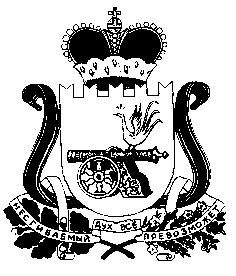 